$IMG$
null
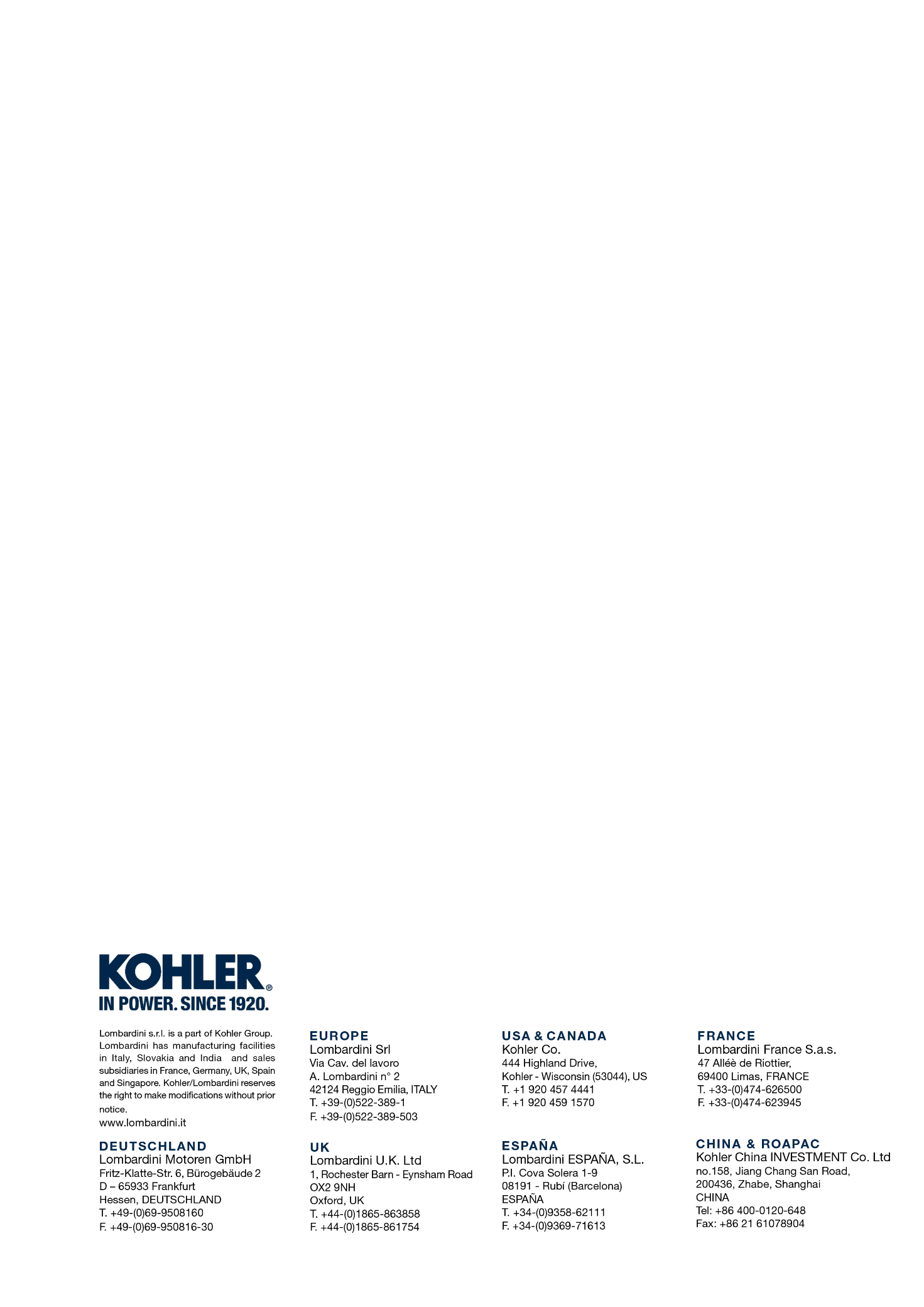 7LD 7407LD7LD